Third Grade Key Concept 6: The Roles and Symbols of Government Lesson Overview:  This is a cross-curricular lesson from K12reader.com.  It is a great connector to Common Core Literacy and encourages close reading while students are introduced and learn about National Symbols.  Materials Needed: K12reader pdf worksheet http://www.k12reader.com/worksheet/national-symbols-2/	Key Vocabulary: Symbol CommunityRegional CommunityNational Symbol Statue of Liberty Bald Eagle Foreign countryObjectives:C.2.3.2 Demonstrate the procedures for recitation of the Pledge of Allegiance and proper etiquette for the Arkansas and American Flags H.12.3.5 Analyze relationships of national symbols, holidays, and historic placesInstructions:Pass out a copy of the cross-curricular reading and guided questions.  http://www.k12reader.com/worksheet/national-symbols-2/	Popcorn read aloud the guided questions and title before reading the documentPoint out how this is a good test-taking strategy. Have students read independently or popcorn read aloud the document.  If you have taught how to annotate while reading, allow them to annotate, if not, maybe have them read it through the first time without any notes and then through a second time putting the number of the question that relates to the passage next to the information.  Have students answer the questions independently.  They can either do it all at once on their own, or one question at a time, then think, pair, share with their partner.  Teach your students the “Symbols of the USA” song found attached. Use the Symbols quiz as a ticket out the door or for assessment.  Symbols of the USA(To the tune of “Party in the USA” by Miley Cyrus)I hopped off the plane at Mount Rushmore, lookin’ for some new symbolsWelcome to the land of the brave and free. Whoa! It’s Lady Liberty! Jumped in the cab, in D.C. for the first timeLook to my right, and I see the White House sign.This is all so crazy, the Liberty Bell’s so shiny! My head is turnin’ and I’m lookin’ all around meAll these symbols, I can learn ‘em!  That’s when the President turned on the radio And the Scott Key song was on And the Scott Key song was on And the Scott Key song was on So I put my hands up, they’re wavin’ my flagThe bald eagle flies awayI’m noddin’ my head like yeah!Salutin’ the flag like yeah!Got my hands up, they’re wavin’ my flagStars and stripes, red, white and blueYeah! It’s the symbols of the USA! Yeah! It’s the symbols of the USA!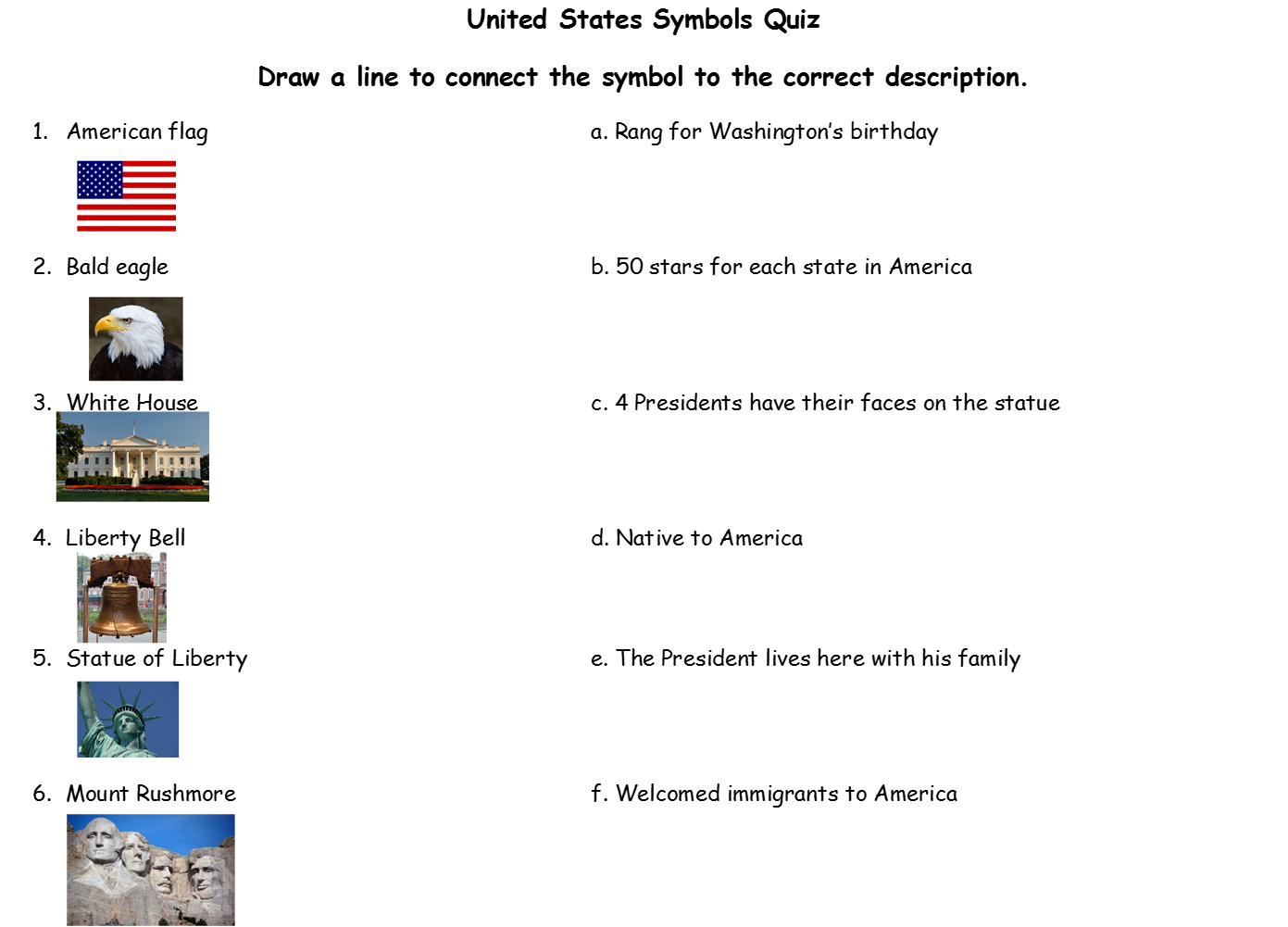 